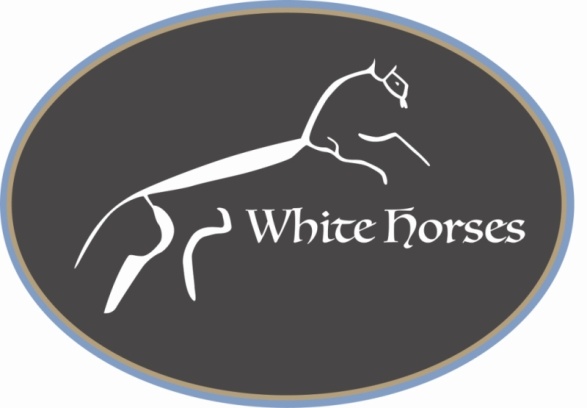 Rider’s Release Form: White Horses Stables, LLCWe are glad to have the opportunity to be part of your equestrian interests. Please sign and return this lesson release form before participating in lesson programs or camps. Let us know if we can be of any further assistance to you. Rider’s name__________________________________   DOB:__________________     Age:____________________ Any medical condition we should be aware of: _______________________________________________ Parent or Guardian_______________________________________________ Address________________________________________________________ City_____________________ State____________   Zip__________________ Telephone________________________ ALT #: ________________________Other emergency Contact if not parent: _____________________ Phone: ________________________Insurance Company: ______________________________Policy Number: _________________________________E-Mail:  (please print)_____________________________________________ School_________________________________________________________ I, ________________________________, agree to assume all responsibility for myself and my child ____________________________for risk from participation in equestrian activities at White Horses Stables, LLC and further agree to abide by all farm rules and hold owners, instructors, trainers, and other White Horses employees free from damages of liability resulting from any injury to person and/or property arising as a result of this participation. WARNING: Under South Carolina law, an equine activity sponsor or equine professional is NOT liable for an injury to or the death of a participant in an equine activity resulting from an inherent risk of equine activity, pursuant to Article 7, chapter 9 of Title 47, code of Laws of South Carolina, 1974. I acknowledge that I have read and understood the contents of this release. Signature of Student: (Parent, if student is under 18): _______________________________Date: _____________________________________ 